St. John Evangelical Lutheran Church229 South Broad Street					Sunday, April 21, 2024		 Jersey Shore, PA 17740 					4th Sunday of Easter	570-398-1676						Good Shepherd Sunday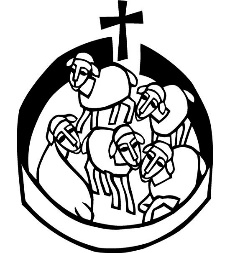 Children’s Church will meet upstairs in the youth Sunday School room at end of the hallway at 9:30 a.m.  Please take your child there before worship begins.  INTRODUCTON The image of the good shepherd shows us how the risen Christ brings us to life. It is the relationship between the shepherd and the sheep, one of mutual knowledge and love, that gives the shepherd authority. The shepherd’s willingness to lay down his life for the sheep shows his love. First John illustrates what it means to lay down our lives for one another by the example of sharing our wealth with any sibling in need.PreludeThanksgiving for BaptismBlessed be the holy Trinity, ☩ one God,the wellspring of grace,our Easter and our joy.Amen.Look, here is water!Here is our water of life! Alleluia!Immersed in the promises of baptism,let us give thanks for what God has done for us.We give you thanks, O God, for in the beginningyour voice thundered over the deepand water became the essence of life.Adam and Eve beheld Eden’s verdant rivers.The ark carried your creation through the flood into a new day.Miriam led the dancing as your people passed through the seainto freedom’s land.In a desert pool the Ethiopian officialentered your boundless baptismal life.Look, here is water!Here is our water of life! Alleluia!At the river your beloved Son was baptized by Johnand anointed with the Holy Spirit.By the baptism of Jesus’ death and resurrectionyou opened the floodgates of your reconciling love,freeing us to live as Easter people.We rejoice with glad hearts,giving all honor and praise to you,through the risen Christ, our source of living water,in the unity of the Holy Spirit, now and forever.Amen.Look, here is water!Here is our water of life! Alleluia!Gathering Song   Christ the Lord Is Risen Today, Alleluia!  369Greeting P: The grace of our Lord Jesus Christ, the love of God,           and the communion of the Holy Spirit be with you all.C: And also, with you.KYRIE: page 138Hymn of PRAISE:  This Is the Feast  p. 140Prayer of the DayO Lord Christ, good shepherd of the sheep, you seek the lost and guide us into your fold. Feed us, and we shall be satisfied; heal us, and we shall be whole. Make us one with you, for you live and reign with the Father and the Holy Spirit, one God, now and forever.Amen.	The assembly is seated.WordGod speaks to us in scripture reading, preaching, and song.	L: A reading from ActsFirst Reading: Acts 4:5-12Peter and John had been arrested the previous day because they were proclaiming the news of the resurrection to the people. In today’s reading, Peter is filled with the Holy Spirit so that he can proclaim salvation in Jesus’ name to the religious authorities.5The next day [the] rulers, elders, and scribes assembled in Jerusalem, 6with Annas the high priest, Caiaphas, John, and Alexander, and all who were of the high-priestly family. 7When they had made the prisoners stand in their midst, they inquired, “By what power or by what name did you do this?” 8Then Peter, filled with the Holy Spirit, said to them, “Rulers of the people and elders, 9if we are questioned today because of a good deed done to someone who was sick and are asked how this man has been healed, 10let it be known to all of you, and to all the people of Israel, that this man is standing before you in good health by the name of Jesus Christ of Nazareth, whom you crucified, whom God raised from the dead. 11This Jesus is
 ‘the stone that was rejected by you, the builders;
  it has become the cornerstone.’
12There is salvation in no one else, for there is no other name under heaven given among mortals by which we must be saved.”L: The word of the Lord.C: Thanks be to God.	L  Let us read the Psalm responsively by versePsalm: Psalm 23 1The Lord is my shepherd;
  I shall not be in want.
 2The Lord makes me lie down in green pastures
  and leads me beside still waters.
 3You restore my soul, O Lord,
  and guide me along right pathways for your name’s sake.
 4Though I walk through the valley of the shadow of death, I shall fear no evil;
  for you are with me; your rod and your staff, they comfort me. 
 5You prepare a table before me in the presence of my enemies;
  you anoint my head with oil, and my cup is running over.
 6Surely goodness and mercy shall follow me all the days of my life,
  and I will dwell in the house of the Lord forever. 	L: A reading from First John
Second Reading: 1 John 3:16-24Jesus’ death on our behalf is the clearest demonstration of divine love. This is the very love we share with others, not just through our words but especially through our deeds. In sharing such love, we fulfill God’s commandments.16We know love by this, that [Jesus Christ] laid down his life for us—and we ought to lay down our lives for one another. 17How does God’s love abide in anyone who has the world’s goods and sees a brother or sister in need and yet refuses help?
 18Little children, let us love, not in word or speech, but in truth and action. 19And by this we will know that we are from the truth and will reassure our hearts before him 20whenever our hearts condemn us; for God is greater than our hearts, and he knows everything. 21Beloved, if our hearts do not condemn us, we have boldness before God; 22and we receive from him whatever we ask, because we obey his commandments and do what pleases him.
 23And this is his commandment, that we should believe in the name of his Son Jesus Christ and love one another, just as he has commanded us. 24All who obey his commandments abide in him, and he abides in them. And by this we know that he abides in us, by the Spirit that he has given us.L: The word of the Lord.C: Thanks be to God.	The assembly stands. Gospel Acclamation p.142	Alleluia! Lord and Savior; open now your saving word.	Let it burn like fire within us; speak until our hearts are stirred.	Alleluia!  Lord, we sing for the good news that you bring.P: The holy gospel according to St. JohnC: Glory to you, O Lord.Gospel:   John 10:11-18In language that recalls the twenty-third psalm, Jesus describes himself as the shepherd who cares for his sheep. He is willing to die for them, and he is able to overcome death for them.[Jesus said:] 11“I am the good shepherd. The good shepherd lays down his life for the sheep. 12The hired hand, who is not the shepherd and does not own the sheep, sees the wolf coming and leaves the sheep and runs away—and the wolf snatches them and scatters them. 13The hired hand runs away because a hired hand does not care for the sheep. 14I am the good shepherd. I know my own and my own know me, 15just as the Father knows me and I know the Father. And I lay down my life for the sheep. 16I have other sheep that do not belong to this fold. I must bring them also, and they will listen to my voice. So there will be one flock, one shepherd. 17For this reason the Father loves me, because I lay down my life in order to take it up again. 18No one takes it from me, but I lay it down of my own accord. I have power to lay it down, and I have power to take it up again. I have received this command from my Father.”P: The gospel of the Lord.C: Praise to you, O Christ.	The assembly is seated.  Sermon 	The assembly will stand. HYMN OF THE DAY  Savior, Like a Shepherd Lead Us  789THE NICENE CREED p.104Prayers of Intercession A:  Rejoicing that Jesus is risen and love has triumphed over fear, let us pray for the church, the world, and all those in need of good news.A brief silence.Shepherding God, gather your church whenever we wander from you and one another. Empower our church in ministries around the world to worship and serve alongside global companions as equal partners and coworkers in the gospel. God of grace,C:  hear our prayer.A:  Nurturing God, preserve the health of biomes and ecosystems. Inspire scientists, researchers, conservation organizations, and all people entrusted with the task of caring for creation, that we may be better stewards of the world around us. God of grace,C:  hear our prayer.A:  Almighty God, lead nations and communities to share resources, cooperate in solving conflicts, and listen to the wisdom of Indigenous peoples. Help all those with power to share it and to use such power for good. God of grace,C:  hear our prayer.A:  Loving God, protect the very young and the very old, those living without housing, victims of domestic abuse, and all who live with chronic illness or compromised immune systems. Guide communities to actively care for people who are vulnerable. God of grace,C:  hear our prayer.A:  Gracious God, help this and all communities of faith to listen for your voice. Call us away from things that distract us from following you. Invite us to more deeply love and serve people who are lonely, isolated, and on the margins. God of grace,hear our prayer.A:  God of comfort, be with the seafarers as they maneuver on the cargo ship.  Protect and strengthen the men and women whether they are stewards, work on deck or in the engine room.  God of grace,C:  Hear our prayer	Here other intercessions may be offered.A:  Living God, we give thanks for our ancestors in faith (including Anselm of Canterbury and all who labored to help generations understand the good news of the gospel). Strengthen us to share the good news in our own day. God of grace,C:  hear our prayer.P:  Into your hands, most merciful God, we commend all for whom we pray, trusting in your abiding love; through Jesus Christ, our resurrected and living Lord.Amen.	The assembly is seated.  CHOIR ANTHEM   The Shepherd Became a Lamb	The assembly stands.	Offering PrayerA:  Risen One, you call us to believe and bear fruit.May the gifts that we offer here be signs of your abiding love.Form us to be your witnesses in the world,through Jesus Christ, our true vine.   Amen.gREAT THANKSGIVING  p.144  (in the beginning of the hymnal)	Dialogue	Preface by the Pastor	Holy Holy HolyThanksgiving at the TableWords of InstitutionThe Lord's Prayer p. 145Invitation to CommunionP: The risen Christ is made known to usin the breaking of the bread.Come and eat at God’s table.	The assembly is seated.  CommunionWhen giving the bread and cup, the communion ministers sayThe body of Christ, given for you.The blood of Christ, shed for you.and each person may respond    Amen.Song after Communion     Jesus, Name Above All Names (repeat twice)	Jesus, name above all names, beautiful Savior, glorious Lord,	Emmanuel, God is with us, blessed Redeemer, living Word.	The assembly stands.Prayer after CommunionA:  Shepherding God, you have prepared a table before usand nourished us with your love. Send us forth from this banquetto proclaim your goodness and share the abundant mercy of Jesus,our redeemer and friend.    Amen.Blessing P:  Alleluia! Christ is risen!C:  Christ is risen indeed! Alleluia!P:  The God of resurrection power,the Christ of unending joy,and the Spirit of Easter hope☩ bless you now and always.  Amen.Sending Song:  Build a Longer Table  ACS  1062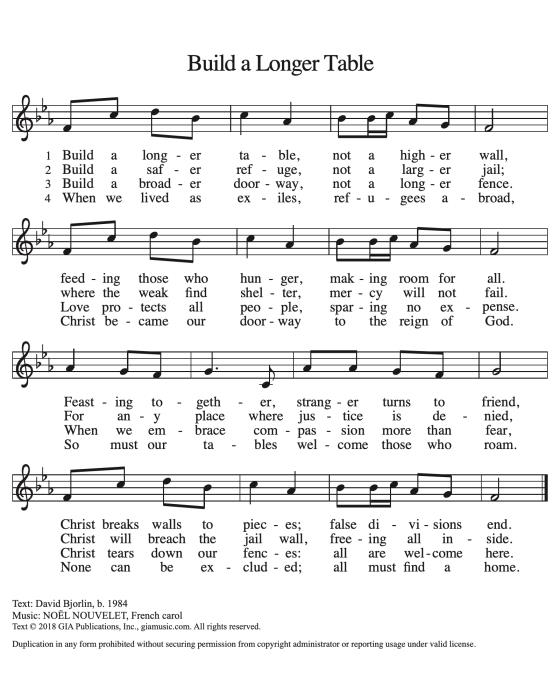 DismissalP:  Alleluia! Go in peace. Rejoice and be glad.C:  Thanks be to God. Alleluia!From sundaysandseasons.com.  Copyright © 2024 Augsburg Fortress. All rights reserved.AnnouncementsWe welcome our visitors and ask that you sign a Visitor Attendance and Holy Communion Card that is located in the pew rack. We ask that cards be returned via the offering plate during the receiving of the offering. We practice “open Communion” here at St. John meaning that all who believe in the “real presence” of Christ are welcomed to receive the Sacrament of Holy Communion. We offer two choices for Holy Communion, wine or grape juice. Those worshipers desiring grape juice are asked at the communion rail to place their right hand over their heart after receiving “The Body of Christ.”Remember in prayer: Rowan Aldridge, Jim Allen, Connie Barker, Danny Bennett, Maisy Boyles, Agnes Cryder, Don Delaney, Helen Delaney, Mary Ellen Doughtery, Joanne Fisher, Dawn Fryer, Margaret Gohl, Dawn Hauser, Dean Hoffman, Myrtle Long, Mick Miller, Penny Parks-Dean, Cora Pelletier, Ben Saar, Pam Shuler, and all of our shut-ins.	We also remember in prayer Family Promise; Presiding Bishop Elizabeth Eaton and Rev. Michael Burk Presiding Bishop Pro Temp --ELCA; Bishop Craig A. Miller - USS; for our Companion Synods in Liberia and Ansbach-Wurzburg, Germany, and for peace in Ukraine and Israel.	We pray for the safety of our military troops around the world including Mark Baier, Isaac Boring, Jade Cordrey, Ben Cramer, Trevor and Nehemiah Eberhart, Patrick Hamlin, Paul Laidacker, Steven Moore, Maddison Myers, Tyler O’Neal, Adam Shaffer, Jeremy and Haley Naugle Sorrell, Rich Speicher, Aaron Stabley, Paul St. James, Kevin Titus, and Jenna White. We also lift up in prayer their families who strive to keep a normalcy in the family and continue on. 	Special thanks to this weeks’ helpers: Lector –Shane Snyder; Assisting Ministers Gary Johnson and Karen Aucker; Head Usher –Lynette Yost; Teller–Shelby Rice; Bulletin Sponsor-- Darlene Bilby; Children's Church--Pam Wehler	Next week’s helpers: Lector – Deb Heydrich; Assisting Ministers-- Joyce Braucht and Carl Schaefer; Head Usher –Lynette Yost; Teller–Shelby Rice; Bulletin Sponsor-- Darlene Bilby; Children's Church--Holly Dittmar; Flowers-- Chuck and Laurel Gottschall.	The flowers are to the glory of God and in memory of loved ones by Gary and Gina Johnson.   	The Sanctuary Candle in April is to the glory of God by Jim Ely.	Mark your calendars, the Mother/Daughter Banquet will be held on Saturday, May 11th @11:00. 	The Women of the Church are collecting shoes.  Collection boxes are near the elevator.Anyone interested in joining a texting prayer chain please text Christine Barner at 570-360-0178.  This texting chain will send out the prayers that are received for the calling prayer chain.  This chain is a one-way chain, please do not "reply" when you receive a message. The Lutheran Church Women’s Prayer Chain is a vital ministry of St. John Lutheran.  Anyone in need of prayers is asked to contact any of the following persons Gloria Ely – 570-873-3597       Joyce Braucht - 570-398-2852.  	Calendar Sunday, April 21, 2024     Good Shepherd Sunday	8:30 a.m. Adult Sunday School	9:30 a.m. Worship Service with Children's church	After worship, Christian Education & Youth MinistryMonday, April 22, 2024  Lifeline Screening	10:00 a.m. Bible Study in the OfficeTuesday, April 23,2024  6:00 a.m.- 9:00 p.m. Election Day		Sticky Buns !!Wednesday, April 24, 2024   	6:30 p.m. Choir RehearsalThursday, April 25, 2024  6:00 p.m. First Responders DinnerSunday, April 28, 2024 5th  Sunday of Easter	8:30 a.m. Adult Sunday School	9:30 a.m. Worship Service with Children's church	10:30 a.m.  Christian Ed followed by Youth	10:30 a.m.  BRUNCH !! ham BBQ bring a dish to share	1:00 p.m.  Nippenose	Worship	2:00 p.m. Catechism classSunday, May 5, 2024  Spring Cash Sunday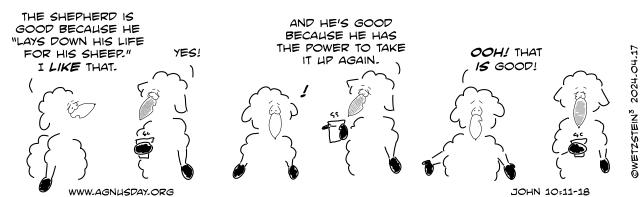 